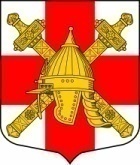 АДМИНИСТРАЦИЯСИНЯВИНСКОГО ГОРОДСКОГО ПОСЕЛЕНИЯКИРОВСКОГО МУНИЦИПАЛЬНОГО РАЙОНА ЛЕНИНГРАДСКОЙ ОБЛАСТИП О С Т А Н О В Л Е Н И Еот   «07» июня 2021 года  № 187О внесении изменений в постановление администрации Синявинского городского поселения Кировского муниципального района Ленинградской области 19.11.2018  № 342 «Об утверждении Положения о предоставлении гражданами, претендующими на замещение должностей муниципальной службы, главы администрации по контракту и муниципальными служащими сведений о доходах, об имуществе и обязательствах имущественного характера, а также сведений об адресах сайтов и (или) страниц сайтов в информационно – телекоммуникационной сети «Интернет», на которых муниципальным служащим, гражданином Российской Федерации, претендующим на замещение должности муниципальной службы, размещались общедоступная информация, а также данные, позволяющие его идентифицировать»В соответствии с пунктом 5 Указа Президента Российской Федерации           от 10 декабря 2020 года № 778 «О мерах по реализации отдельных положений Федерального закона «О цифровых финансовых активах, цифровой валюте и о внесении изменений в отдельные законодательные акты Российской Федерации», постановляю:1. Внести изменение в постановление администрации Синявинского городского поселения Кировского муниципального района Ленинградской области от 19.11.2018 № 342 «Об утверждении Положения о предоставлении гражданами, претендующими на замещение должностей муниципальной службы, главы администрации по контракту и муниципальными служащими сведений о доходах, об имуществе и обязательствах имущественного характера, а также сведений об адресах сайтов и (или) страниц сайтов в информационно – телекоммуникационной сети «Интернет», на которых муниципальным служащим, гражданином Российской Федерации, претендующим на замещение должности муниципальной службы, размещались общедоступная информация, а также данные, позволяющие его идентифицировать».1.1. Подпункт «в)» пункта 6  Положения о предоставлении гражданами, претендующими на замещение должностей муниципальной службы, главы администрации по контракту и муниципальными служащими сведений о доходах, об имуществе и обязательствах имущественного характера, а также сведений об адресах сайтов и (или) страниц сайтов в информационно – телекоммуникационной сети «Интернет», на которых муниципальным служащим, гражданином Российской Федерации, претендующим на замещение должности муниципальной службы, размещались общедоступная информация, а также данные, позволяющие его идентифицировать изложить в новой следующей редакции:«в) сведения о своих расходах, а также о расходах своих супруги (супруга) и несовершеннолетних детей по каждой сделке по приобретению земельного участка, другого объекта недвижимости, транспортного средства, ценных бумаг, акций (долей участия, паев в уставных (складочных) капиталах организаций), цифровых финансовых активов, цифровых валют, совершенной ими, их супругами и (или) несовершеннолетними детьми в течение отчетного периода, если общая сумма таких сделок превышает общий доход соответствующего лица и его супруги (супруга) за три последних года, предшествующих отчетному периоду, и об источниках получения средств, за счет которых совершены эти сделки;».2. Настоящее  постановление подлежит обнародованию на сайте Синявинского городского поселения в сети Интернет www.lo-sinyavino.ru и вступает в силу со дня его подписания. 3. Контроль за исполнением настоящего постановления оставляю за собой.Глава  администрации                                                                  Е.В. ХоменокРазослано: в дело, сектор по общим вопросам администрации Синявинского городского поселения Кировского муниципального района Ленинградской области, Кировская городская прокуратура Ленинградской области, сайт www.lo-sinyavino.ru.    